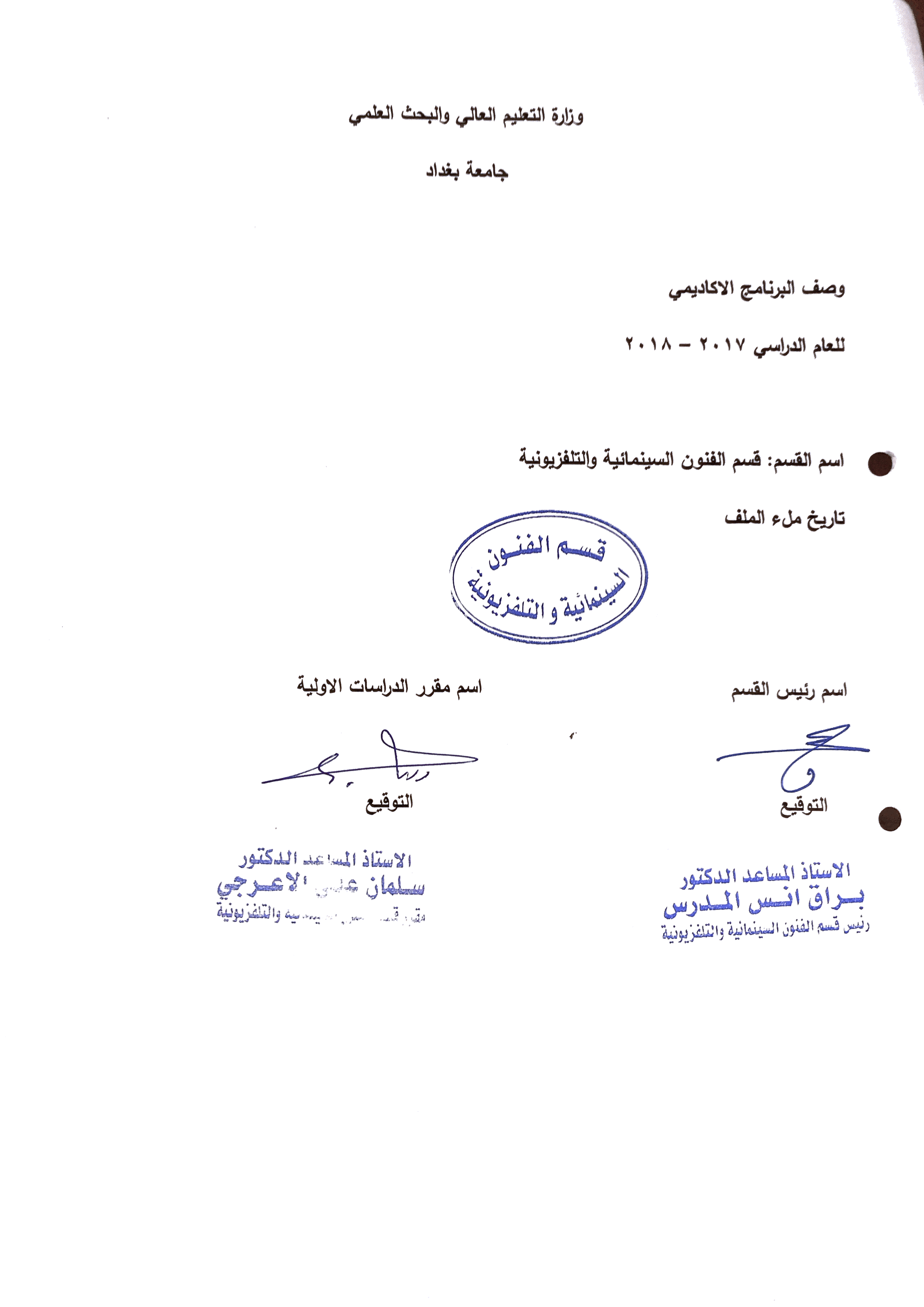 وصف تصميم المنطق الرقميوصف المقررالمؤسسة التعليميةكلية الفنون الجميلةالقسم الجامعي / المركزقسم الفنون السينمائية والتلفزيونيةاسم / رمز المقررالتصوير الرقمياشكال الحضور المتاحةطلبة الدراسات الصباحية/ قسم الفنون السينمائية والتلفزيونيةالفصل / السنةفرع التصوير / المرحلة الثالثةعدد الساعات الدراسية (الكلي)90 ساعة دراسيةتاريخ اعداد هذا الوصفاهداف المقررتعليم الطلبة تقنية التصوير الرقمي في الكاميرات الفوتوغرافية والسينمائية والتلفزيونية، من خلال التعرف على ماهية التقنية الرقمية وابرز التطورات التي قدمتها، على فن التصوير من جميع النواحي الجمالية والاقتصادية والفنية.الاهداف المعرفية أ 1: تعليم الطالبة على ماهية التقنية الرقمية واليات التوظيف الجمالي والفني للتقنية الرقمية. الاهداف المهارتية الخاصة بالمقررب 1 – شروحات نظرية لكل موضوع اسبوعي على ومن ثم اجراء تطبيقات عملية في الاستوديو السينمائي والاستوديو التلفزيوني على ما تم اخذه وشرحه نظرياً.طرائق التعليم والتعلمشرح نظري وتنظيري لكل موضوع اسبوعي داخل القاعة الدراسية وعمل التطبيقات العملية للمادة النظرية طرائق التقييمامتحان نظري: بواقع امتحانين في كل  فصلامتحان عملي: يخضع الطالب المطبق لامتحان عملي على الكاميرا الرقمية او تنفيذ بعض الافكار البسيطة صورياً.ج – الاهداف الوجدانية والقيميةج 1طرائق التعليم والتعلمطرائق التقييمد- المهارات العامة والتأهيلية المنقولة (المهارات الاخرى المتعلقة بتقنية التصوير الرقمي)د1- واجبات عملية ونظرية لاستخدام الكاميرا الرقمية.الاسبوعالساعاتمخرجات التعلم المطلوبةاسم الوحدة / المساق او الموضوعطريقة التعليمطريقة التقييم3التصوير الرقمي Digital Photoمحاضرة نظريةتقديم بيبر واسئلة مباشرة3تاريخ وعمل التصوير الرقميمحاضرة نظريةتقديم بيبر واسئلة مباشرة3التحكم في الصورة الرقميةمحاضرة نظريةتقديم بيبر واسئلة مباشرة3تطور الصورة الرقميةمحاضرة نظريةتقديم بيبر واسئلة مباشرة3الخيارات في الكاميرا الرقميةمحاضرة نظريةتطبيقات عملية3تنظيم عمليات خيارات الكاميرامحاضرة نظريةتطبيقات عملية3الوصايا الذهبية في التصويرمحاضرة نظريةتقديم بيبر واسئلة مباشرة3وظائف الصورةمحاضرة نظرية وتطبيقاتتقديم بيبر واسئلة مباشرة3انواع التصوير _ Photography Typesمحاضرة نظرية وتطبيقاتتقديم بيبر واسئلة مباشرة3التصوير المجسم ثلاثي الإبعاد باستخدام الليزر( الهولوغراف )محاضرة نظرية وتطبيقاتتقديم بيبر ومشاهدة نماذج3 (ورشة معالجة الصورة الفوتوغرافية ) الفوتوشوب Photoshop برنامجمحاضرة نظرية وتطبيقاتتطبيقات ومشاهدة تجارب3الهولوجرام _الهولوجراف Holograaph_Hologramمحاضرة نظريةتقديم بيبر ومشاهدة نماذج3المونتاج / المونتير _ المقطع الصوري _ Editorمحاضرة نظريةمشاهدة فيلم وكتابة  تقرير3الانفوجرافيك Infographicمحاضرة نظرية وتطبيقاتمشاهدة فيلم وكتابة تقرير3أمور واجب أن نعرفها في الانفوجرافيكمحاضرة نظريةمشاهدة نموذج 3النكهة السينمائية والبيئة الفيلميةمحاضرة نظرية وتطبيقاتتقديم بيبر واسئلة3مصطلحات مهمة في الديجتال فوتومحاضرة نظريةتقديم بيبر3الكاميرا المخفية Candid Cameraمحاضرة نظريةمشاهدة نماذج وكتابة تقرير3التصوير بطريقة الرسم بالضوء Light Paintingمحاضرة نظرية وتطبيقاتتطبيقات3التصوير في الغروبمحاضرة نظرية وتطبيقاتتطبيقات ادائية للطلبة3التصوير بصيغة RAWمحاضرة نظريةتقديم بيبر وكتابة تقرير3خصوصيات التصوير RAWمحاضرة نظريةتقديم بيبر وكتابة تقرير3مميزات التصوير RAWمحاضرة نظرية وتطبيقاتتطبيقات مع كتابة تقرير3سيميولوجيا الصورة _ الكتابة بالصورة ليس بالكلمةمحاضرة نظريةمشاهدة فيلم وكتابة  تقرير3الدلالة و الرمزية في الصورة _ تفسير الصورةمحاضرة نظرية وتطبيقاتمشاهدة فيلم وكتابة  تقرير3التوازن الصوريمحاضرة نظرية وتطبيقاتمشاهدة فيلم وكتابة  تقرير3تصوير الشخصية Portraitمحاضرة نظرية وتطبيقاتمشاهدة فيلم وكتابة  تقرير3طبيعة الوجه البشري _ في تصوير البورتريتمحاضرة نظرية وتطبيقاتمشاهدة فيلم وكتابة  تقرير3نقاوة و حجم الصورة الرقميةمحاضرة نظرية وتطبيقاتمشاهدة فيلم وكتابة  تقرير3التصوير بتقنيات الماسح scanner _            الماسح والنانوتكنولوجيمحاضرة نظرية وتطبيقاتمشاهدة فيلم وكتابة  تقرير3التصوير بالكومبيوتر _ المتحسسات والمعالجات
 في التصويرمحاضرة نظرية وتطبيقاتمشاهدة فيلم وكتابة  تقريرالكتب المقررة المطلوبةالمراجع الرئيسية (المصادر):فهم السينما + اللغة السينمائية + معجم الانتاج التلفزيوني+  التصوير الرقمي الحديث+ ديجتال الاعلام +السينما الرقميةأ. الكتب والمراجع التي يوصي بها  : (المجلات العلمية، ....): مجلة الاكاديمي، كل المجلات السينمائية العربية.ب. المراجع الالكترونية، مواقع الانترنيت:موقع كلية  الفنون الجميلة + موقع ويكبيديا + مواقع الميكنك السينمائي + مواقع تخصصية عن السينما